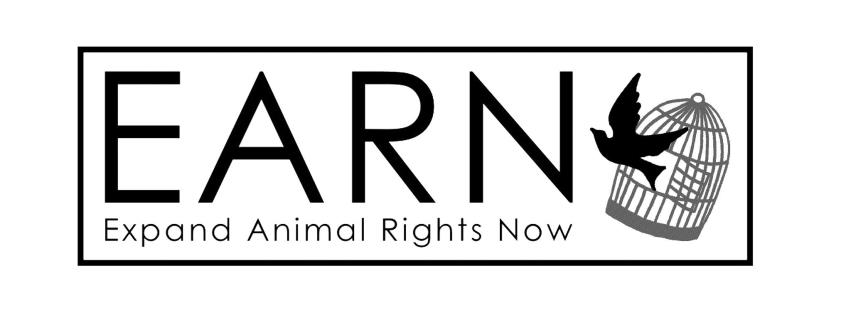 EARN is a 501(c)3 non-profit organization working to end the property status of all animals.  We also serve as a rescue organization for animals that have been mistreated, abused, neglected, or abandoned.  Therefore, please be aware that our foster animals may/will need additional time to adjust to a home environment.  Additionally, we will always be available to assist you with any/all behavioral modification needs.Foster/Adoption Questionnaire Name:________________________________________________________________________Address:_____________________________________________________________________________Phone:_________________________________Email__________________________________Others in your household (names, ages, gender, and relationship to you):___________________________________________________________________________________________________________________________________________________________Do you rent or own?____________________________________________________________________If renting, is your landlord ok with additional animals?______________If you rent, do you have any outdoor space? Is it fenced? ____________If you own, do you have a securely fenced in backyard?_____________	For how long have you been at your current home? ________________	Do you have plans to move in the next 3-6 months? ______________What is your occupation? ___________________Your spouse/partner’s occupation? _____________________Please list all the animals in your home, please include breed, size, if altered, temperament, and define interactions with other  animals:__________________________________________________________ ________________________________________________________________________________________________________________________________________________________________________________________________________________________________________________________________________________________________________________________Are all animals in your home up to date on necessary vaccinations? If not, explain. __________________________________________________________________________________________________________________________________________________________________________________________________________________________________________Do you have a means of reliable and pet friendly transportation?______________________________________________________________________________If applying to foster, please define what types of animals you are willing to foster.  Dog or Cat?  Age?  Energy level?  Special needs?____________________________________________________________________________________________________________________________________________________________________________________________________________________________________If applying to foster, please indicate how long you are willing to foster? (i.e. are you willing to foster the animal until he/she is adopted or only for a set time?) ____________________________________________________________________________________________________________________________________________________________If applying to adopt, what type of animal do you want to adopt.  Dog or Cat?  Age?  Energy level?  Special needs? __________________________________________________________________________________________________________________________________________________________________________________________________________________________________________If applying to foster, are you able to transport the foster animals to the veterinary office, as well as to and from adoption events? If applying to adopt, are you financially able and willing to cover the costs of any routine and/or necessary veterinary care? ______________________________________________________________________________What experience do you have with the type of animal you want to adopt or foster?____________________________________________________________________________________________________________________________________________________________Where will the animal be sleeping? ____________________________________________________________________________________________________________________________________________________________Where will the animal be when you are not home?______________________________________________________________________________________________________________________________________________________________________________________________How long will the animal be left alone daily? ________________________________________________________________________________________________________________What type of exercise will the animal be provided? ________________________________________________________________________________________________________________Are you comfortable using positive reinforcement based training techniques?  If desired, training lessons can be provided. ________________________________________________________________For adopters, if your animal displays unwanted behaviors, you move, or your lifestyle changes, what will you do?___________________________________________________________________________________________________________________________________________________________For fosters, EARN will pay for all medical treatment for your foster, but as a non-profit, we cannot guarantee our ability to provide all pet care supplies.  Therefore, are you willing and able to donate animal care necessities to your foster?  (i.e. food, toys, bowls, bedding, and any addition animal care needs) ______________________________________________________________________________________________________For fosters, are you willing to accommodate meetings with potential adopters and your foster animal?______________________________________________________________________________Please be aware that we conduct home checks on all new foster families and all potential adopters.  This home check will not prevent you from becoming a foster or adoptive parent.  Its sole purpose is to allow us to better place animal with you. Do you agree to a home check (it can be done via Facetime or other remote means)? _________Signature:_________________________________________                Date:______________________